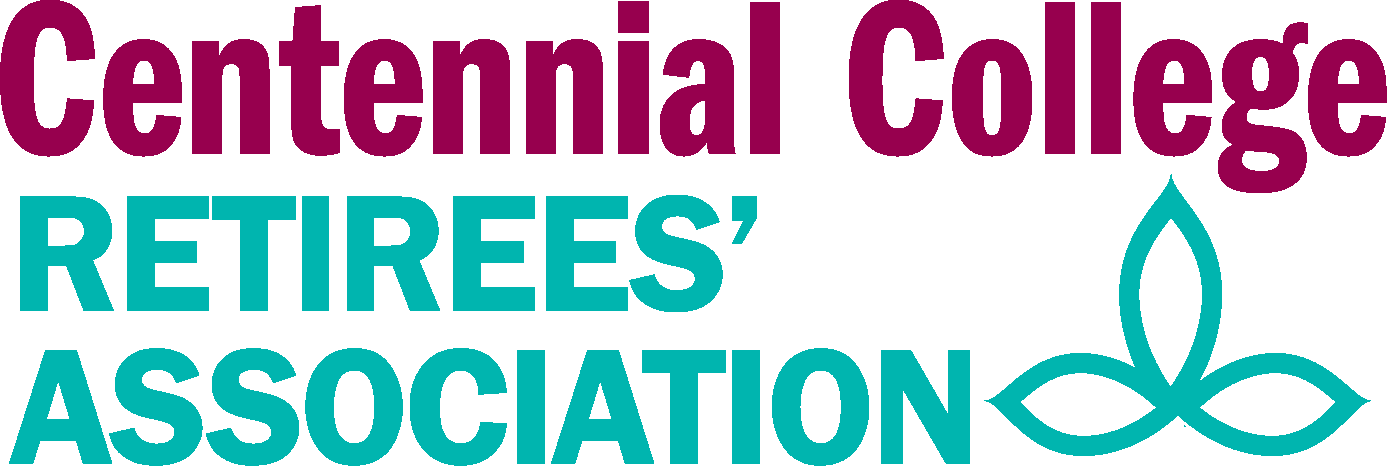 AGENDAWednesday, March 13, 2024                                                10:30 a.m. to Noon             Location:  Event Centre 8th FloorLunch @ 12:00 noonMission StatementThe Purpose / Mission of the Centennial College Retirees’ Association:The Centennial College Retirees’ Association is an organization whose purpose is to promote the interest of Centennial College retirees.  It provides members with fellowship, pertinent information and response to their concerns.It acts to:Promote continuing contact and dialogue among retired members of the Centennial College community through:Social and recreational eventsFormal communication such as through the CCRA website, newsletters, and mailingsAdvocate for Centennial College retireesLiaise with retire groups such as other community college retirees’ associations and the Ontario Colleges Retirees’ Association (OCRA) Promote the interests of Centennial College and its programs within the communityMaintain a formal relationship with the College at the Presidential level to ensure the continuity and independence ofCCRAPerform an active role where appropriate, with respect to wider social issues within the communityWelcome Review & Acceptance of the March 13, 2024 Meeting AgendaReview & Acceptance of the February 14, 2024 Meeting MinutesPresident’s RemarksBusiness ArisingUpdate of the CCRA LogoLetter re: Recruitment of Board MemberCall for Newsletter Submissions Officers’ UpdatesP. Lee – Update on the Planning re: Spring Fling EventL. Bidwell – WebmasterP. Brown – 2024 Membership DriveGail Derrington – Treasurer’s ReportE. Zehethofer/M.Gauthier – Telephone CommunicationsNew BusinessLifetime Membership in CCRA: P. Brown Next Meeting Date: The Spring Fling: Wednesday, April 10, 2024Mission StatementThe Purpose / Mission of the Centennial College Retirees’ Association:The Centennial College Retirees’ Association is an organization whose purpose is to promote the interest of Centennial College retirees.  It provides members with fellowship, pertinent information and response to their concerns.It acts to:Promote continuing contact and dialogue among retired members of the Centennial College community through:Social and recreational eventsFormal communication such as through the CCRA website, newsletters, and mailingsAdvocate for Centennial College retireesLiaise with retire groups such as other community college retirees’ associations and the Ontario Colleges Retirees’ Association (OCRA) Promote the interests of Centennial College and its programs within the communityMaintain a formal relationship with the College at the Presidential level to ensure the continuity and independence ofCCRAPerform an active role where appropriate, with respect to wider social issues within the community